The Part 4A site owner must give the site tenant a copy of this statement and a plan of the Part 4A site which identifies the site tenant’s dwelling, before the tenant enters into a site agreement. For further information, visit the renting section – Consumer Affairs Victoria website at consumer.vic.gov.au/renting or call the Consumer Affairs Victoria Helpline on 1300 55 81 81.A site tenant has a right to: A site tenant has a duty to: Rights and duties of a site tenantResidential Tenancies Act 1997 Section 206ZR(1) and 206ZS Part 4A(1)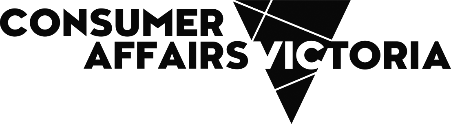 24 hour vehicular access to the site and 24 hour access to the parkreasonable access to the recreational areas and laundry and communal facilitiesprivacy, peace and quiet enjoyment of the dwelling, site and communal facilitieshave their site maintained in good repair by the ownerthe site owner’s or agent’s contact details, including their name, address and emergency phone number receive two copies (or one copy electronically) of a condition report for the site they are renting. The report must show the state of repair and general condition of the site on the day of the reportnot have the rent increased more than once in a 12-month period. The owner must give the tenant 28 days’ notice of any fixed rent increase and 60 days’ notice of a non-fixed rent increasenot pay more than one month’s rent in advance. They must also be offered a fee free payment option and payment by Centrepayget a receipt for each rent paymenthave their rent reduced if services are reducednot to have their goods taken by the site owner if they owe rentlive on their site until their tenancy is properly ended and they have vacated the site not be charged for electricity, gas and water unless the site is separately metered.use the site for residential purposes only unless the owner has given consent otherwiseuse the site, park and facilities properly and ensure that their visitors do the samenot use the site for an illegal purposepay their rent on time and in the agreed waynot interfere, or let a visitor interfere, with other residents’ privacy, peace and quietkeep and leave the site reasonably clean and maintainedkeep their dwelling in good repairnot install fixtures, erect structures or make any alterations, renovations or additions to the site or park without the owner’s prior written permissiontell the owner about any damage they or their visitors cause to the site or any facility in the park, and pay for the damage to be fixed. Damage does not include fair wear and tearnot allow more than the agreed number of persons to live on the sitefollow park rulesallow access to their site and dwelling in certain situations: if the site tenant agrees; orif there is an emergency requiring immediate entry; orif the Tribunal has made an abandonment order; orfor the purpose of:showing the site to a prospective site tenant,showing the site to a prospective buyer/lender,enabling the owner to carry out a duty under the Act,enabling an inspection to occur, when entry has not occurred for 6 months, orthe owner has reason to believe the site tenant has failed to comply with a duty under the Actpay a bond, as required by the operator. For residents on a fixed term agreement, the bond should be equal to or less than 28 days' rent. For other residents, it should be equal to or less than 14 days' rentfollow all VCAT orders.